Projektna nalogaza izdelavo 2 kom urbanih avtobusnih postajališč, dobavo in namestitev SplošnoVsako leto Občina Laško naroči in izvede postavitev 3 ali štirih avtobusnih postajališč po predlogu krajevnih skupnosti. Prioriteta je zamenjava avtobusnih postajališč ob državnih cestah, kjer je večja potreba, da so občani oz. šoloobvezni otroci preskrbljeni s tovrstno infrastrukturo.Obstoječe stanje območja in izhodišča za dobavo in montažo 2 kom avtobusnih postajališč:Na lokaciji v Bezgovnici v Šentrupertu (državna cesta Šentrupert – Šentjur) in ob lokalni cesti LC 200171 Debro-Rečica - Zavrate  v Kurjem grabnu je potrebno pripraviti vse potrebno za namestitev novih tipskih avtobusnih postajališč dimenzij 3100 x 1700 x 2570 s polkrožno streho in napisom AP postajališča.Ob LC 200171 v Kurjem GrabnuOb R3 v Bezgovnicah v ŠentrupertuV Kurjem Grabnu je že dotrajan nadstrešek, ki ga je potrebno odstraniti in zapisniško predati na JP Komunalo Laško.Za namestitev pripravljenih avtobusnih postajališč je potrebno pripraviti tudi AB temeljno ploščo dimenzij 3300 x 1900 x 200. Ob R3 v Sp. Bezgovnicah v Šentrupertu in v Kurjem Grabnu je potrebno izvesti zemeljska dela, zabetonirati temeljno ploščo in namestiti tipsko avtobusno postajališče. Izhodišča za pripravo ponudbe strokovnih podlag:V ceno je potrebno vključiti vse stroške, odstranitev dotrajanih nadstreškov, zemeljska dela, betonska dela, 2 kom tipskih urbanih avtobusnih nadstreškov s klopjo, okvirjem za vozni red, koškom za smeti. Obstoječa avtobusna postajališča se deponirajo na zbirnem centru deponije v Modriču. Taka avtobusna postajališča so že nameščena ob državnih cestah v občini Laško.Ob podaji ponudbe mora izdelovalec predložiti podrobni terminski plan izdelave AP, ki ne sme biti daljši od 1 mesecev po podpisu pogodb.Reference:Ponudniki, ki se lahko prijavijo na razpis morajo izpolnjevati pogoj, da so v zadnjih 5 letih pripravljali, dobavili in postavili 2 primerljivi avtobusni postajališči.  Rok izdelave strokovnih podlag:Rok za dobavo in izdelavo avtobusnih postajališč je 1 mesec od podpisa pogodbe oz. prejema naročilnice.    Kontaktne osebe: Luka Picej;  luka.picej@lasko.si;Maj 2019OBČINA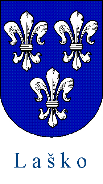 LAŠKOOddelek za gospodarske javne službe, okolje in prostor Režijski obratOddelek za gospodarske javne službe, okolje in prostor Režijski obratOddelek za gospodarske javne službe, okolje in prostor Režijski obrat